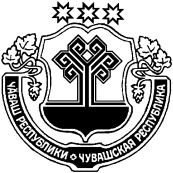 C целью повышения эффективности внедрения принципов бережливых технологий в деятельность Янтиковского муниципального округа Чувашской Республики, утвердить:1. Положение о введении системы 5С в деятельность Янтиковского муниципального округа Чувашской Республики.1.1. Состав комиссии по введению системы 5С в деятельность Янтиковского муниципального округа Чувашской Республики:2. Назначить ответственными за организацию работы по введению системы 5с и проведение информационно-разъяснительной работы среди сотрудников:Председателю комиссии Потаповой И.А.: предоставлять главе Янтиковского МО итоги среднеарифметической оценки и графика, позволяющие отслеживать динамику ежемесячного достижения цели внедрения 5С.Контроль за исполнением распоряжения оставляю за собой.Глава Янтиковскогомуниципального округа                                                                     О.А. ЛомоносовПриложение № 1к распоряжению администрации Янтиковского муниципального округа от 17.01..2024 № 04Положение по введению системы 5С в Янтиковскоммуниципального округа Чувашской Республики1. Основные положения1.1. Настоящие положение «О введении системы 5с на территории Янтиковского муниципального округа Чувашской Республики» составлено и может быть исполнительно при организации рабочего пространства (5С).1.2. Основные цели внедрения инструмента 5С следующие:- повышение эффективности использования рабочего места сотрудника;- предотвращение временных проблем в ходе поиска необходимых предметов и документов;- универсализация рабочего места сотрудника;- устранение излишних перемещений;- сокращение излишних запасов;- улучшение санитарно-гигиенических условий работы сотрудника;- повышение комфортности работы сотрудника;.3. Рекомендуемыми элементами организации рабочего пространства являются: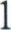 - оптимизация организации предметного пространства (расстановка мебели, расстановка техники);- систематизация рабочих документов;- систематизация электронных материалов; - оптимизация рабочего места сотрудника;- контроль рабочего времени;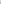 1.4. Внедрение инструмента организации рабочего пространства (5С) осуществляется в несколько последовательных этапов:1.4.l. Подготовительным этапом для внедрения инструмента организации рабочего пространства (5С) является фото фиксация текущей ситуации на рабочих местах сотрудников для последующего анализа происходящих изменений, а также диагностика текущих условий.1.4.2. Сортировка:- определяются критерии для проведения сортировки;- разрабатывается стандартная операционная процедура для проведения сортировки и форма листа контроля; (Приложение 1).- сотрудниками Янтиковского муниципального округа Чувашской Республики производится сортировка предметов в соответствии с разработанными критериями;1.4.3. Соблюдение порядка:проводится наблюдение за процессами с целью поиска проблемных зон и оценки размещения предметов, находящихся в рабочей зоне;разрабатывается стратегия создания будущего состояния рабочей зоны после проведения преобразований и план внедрения этой стратегии;- сотрудники обеспечивают нахождение всех предметов в оптимальных для использования местах;1.4.4. Содержание в чистоте:разрабатываются правила и критерии, по которым будет производиться поддержание порядка на рабочих местах сотрудников;- сотрудники обеспечивают соблюдение установленных правил;1.4.5. Стандартизация:- выявляется лучший вариант сортировки, рационального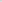  расположения и приведения рабочей зоны к эталонному состоянию;разрабатывается стандарт итогового состояния рабочей зоны;сотрудники  обеспечивают   соблюдение утвержденного стандарта;1.4.6. Совершенствование:у сотрудников формируется привычка соблюдения инструмента организации рабочего пространства (5С);инициируются предложения по дальнейшему совершенствованию стандарта рабочей зоны;2. Основные определенияИндикатор — элемент визуализации, позволяющий сгруппировать и поддерживать в рабочем состоянии бумажные материалы. Организация рабочего пространства (5С) — это инструмент организации и поддержания эффективного, комфортного и производительного рабочего места сотрудника.Организация предметного пространства - это рациональное размещение мебели и оргтехники.Рабочая зона — участок рабочего места, ограниченный углами обзора, амплитудой движений человека и выбором им позы в процессе работы.Систематизация - установление единообразия состава и форм управленческих документов, фиксирующих осуществление однотипных управленческих задач и функций.Систематизация рабочих документов - это организационно-технологическая процедура, включающая классификацию деловых бумаг и их группировку в соответствии с определенными классификационными признаками.Систематизация электронных материалов — создание электронного перечня папок, имеющих простую и понятную для сотрудников структуру, и маршрут доступа.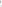 Сортировка - чёткое разделение вещей на используемые и не используемые, избавление от не используемых в работе.Стандартизация - разработка стандартов (эталонов) чистоты для поддержания порядка на систематической основе.Электронная номенклатура - система электронных материалов, способствующая оптимизации хранения, размещения и поиска электронных материалов.3. Организация предметного пространства3.1. Организация предметного пространства проводится с целью перемещения и нахождения всех нужных предметов в оптимальных для использования местах.3.2. Процесс организации предметного пространства проводится командами по изменениям, созданными из числа сотрудников.3.3. Организация предметного пространства включает следующие этапы:фото фиксация текущего расположения мебели и оргтехники;создание плана текущего размещения оргтехники и мебели(Приложение 2);определение необходимого количества оргтехники и мебели;перестановка;3.3.1. Фото фиксация текущего расположения предметов проводится с целью анализа текущего состояния рабочей зоны, выявления лишних предметов, сортировки предметов и оценки качества проведенных изменений.- начинать фотографирование рекомендуется с периметра рабочей зоны и продвигаться к центру;- технику необходимо фотографировать в рабочем активном состоянии, отражать содержание тумбочек и шкафов; Планирование текущего размещения оргтехники и мебели осуществляется для оценки рациональности расположения всего, что находится в рабочей зоне.План текущего размещения должен отражать расстановку предметов в рабочей зоне, маршруты перемещение сотрудников.3.3.3. Определение необходимого количества оргтехники и мебели производится в соответствии со спецификой и характером работы, количеством документации и объемом работы.Оценка необходимого количества оргтехники и мебели производится членами рабочей группы совместно с руководителем.3.3.4. Перестановка производится со следующими основными принципами:рациональное расположение оргтехники и мебели должно быть ориентировано на улучшение работы;стремление к минимизации предметов, как к способу, упрощающему наведение и поддержание порядка;стремление к минимизации затруднений при поиске предметов, а также их возвращением на место;линейное расположение предметов и мебели.4. Систематизация рабочих документов4.1. Систематизация рабочих документов проводится каждым сотрудником в соответствии с утвержденными стандартами.Рекомендуется располагать папки группами по категориям.Для простоты поиска необходимо разработать и применять цветовую гамму, которая является индикатором ее содержания.Составляется полный перечень документов с учетом соответствующей категории и цвета.Определяются номера и наименование полок, зоны размещения, последовательность размещения предметов в зонах.Для визуального определения наличия всех папок на полке необходимо нанести на торцы стоящих папок по диагонали цветную линию, а также последовательно пронумеровать папки и указать соответствующий номер на месте расположения папки (Приложение З).Шкаф для хранения документов должен иметь номер и содержать фамилию, имя и отчество лица, ответственного за поддержание порядка в шкафу (Приложение 4).Требующие хранения, но не необходимые для ежедневной работы, документы подлежат архивированию в установленном порядке.5. Проведение систематизации электронных материалов5.1. Электронные материалы, выстроенные по датам, начиная с текущей, просматриваются, определяется их нужность и актуальность.Создаются тематические папки, которым присваивается соответствующее название (при необходимости номенклатурный номер).Названия папок должны максимально четко и однозначно отражать суть содержащейся в ней информации.При систематизации электронных документов рекомендуется создание структуры, позволяющей отсортировать документы не только по общим темам, но и по разделам и подразделам.Рекомендуется систематизировать электронные материалы в соответствии с одним из следующих способов:по номеру номенклатуры;в соответствии с типом документа (нормативно-правовые акты, акты проверки, методические материалы, книги и брошюры и т.д.); согласно дате создания документа;Новые документы создаются и помещаются в соответствующие папки согласно выбранному способу систематизации.При необходимости хранения электронных материалов на «рабочем столе» экрана монитора, экран условно разделяется на зоны в соответствии с выбранным способом систематизации.Материалы размещаются в строго соответствующей зоне (Приложение 5).После окончания работы с материалами их необходимо переместить в соответствующую папку на внутреннем или сетевом диске.6. Оптимизация рабочего места сотрудникаОптимизация рабочего места сотрудника проводится с целью правильной и целесообразной организации рабочего пространства, обеспечения удобного положения при работе, сокращения потери времени на перемещение и обеспечения высокой производительности труда при наименьшем физическом и психическом напряжении.Конструкция рабочего места и взаимное расположение всех его элементов должно соответствовать антропометрическим, физическим и психологическим требованиям.При организации рабочего места сотрудника, должны соблюдаться следующие основные условия:оптимальное размещение оборудования, входящего в состав рабочего места;достаточное рабочее пространство не менее 4,5 кв.м на одного сотрудника; достаточное естественное и искусственное освещение для выполнения поставленных задач (не менее 200-300 люксов);- основной поток естественного света должен быть лева, но допускается и справа;уровень акустического шума не должен превышать допустимого значения                  (55 дБ); 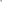 расстояние между рабочими столами с мониторами составляет не менее 2 метров, а расстояние между боковыми поверхностями мониторов не менее 1,2 метров;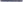 Рациональная планировка рабочего места включает четкий порядок и постоянство размещения предметов, средств труда и документации.Перед проведением оптимизации рабочего места, сотрудником осуществляется фотографирование расположения предметов на рабочем столе и в ящиках тумбочки.После проведения фото фиксации проводится сортировка предметов в соответствии с важностью и частотой использования предметов.Каждый сотрудник проводит уборку на рабочем месте и размещает предметы в идеальное положение, для удобства и комфорта работы.После наведения порядка производится фотографирование идеального расположения предметов на рабочем месте сотрудника.Фотографии идеального состояния рабочего места размещаются на стене рядом с рабочем местом и являются стандартом организации рабочего места сотрудника органа власти области.Еженедельно сотрудником проводится аудит своего рабочего места и наведение порядка в соответствии со стандартом.7. КонтрольПроверка рабочих мест сотрудников осуществляется ежемесячно тим-лидерами.По результатам проверки проставляются баллы по 5 балльной системе, где: 1 - система 5С отсутствует; 5 - система 5С используется полностью;Критерии оценки приведены в (Приложении 6).По итогам выводится среднеарифметическая оценка и составляется график, позволяющий отслеживать динамику ежемесячного достижения цели внедрения 5С (Приложение 7).График размещается на доске задач в кабинете главы администрации Янтиковского муниципального округа Чувашской Республики.Форма листа контроля (чек-лист)Пример плана текущего размещения оргтехники и мебели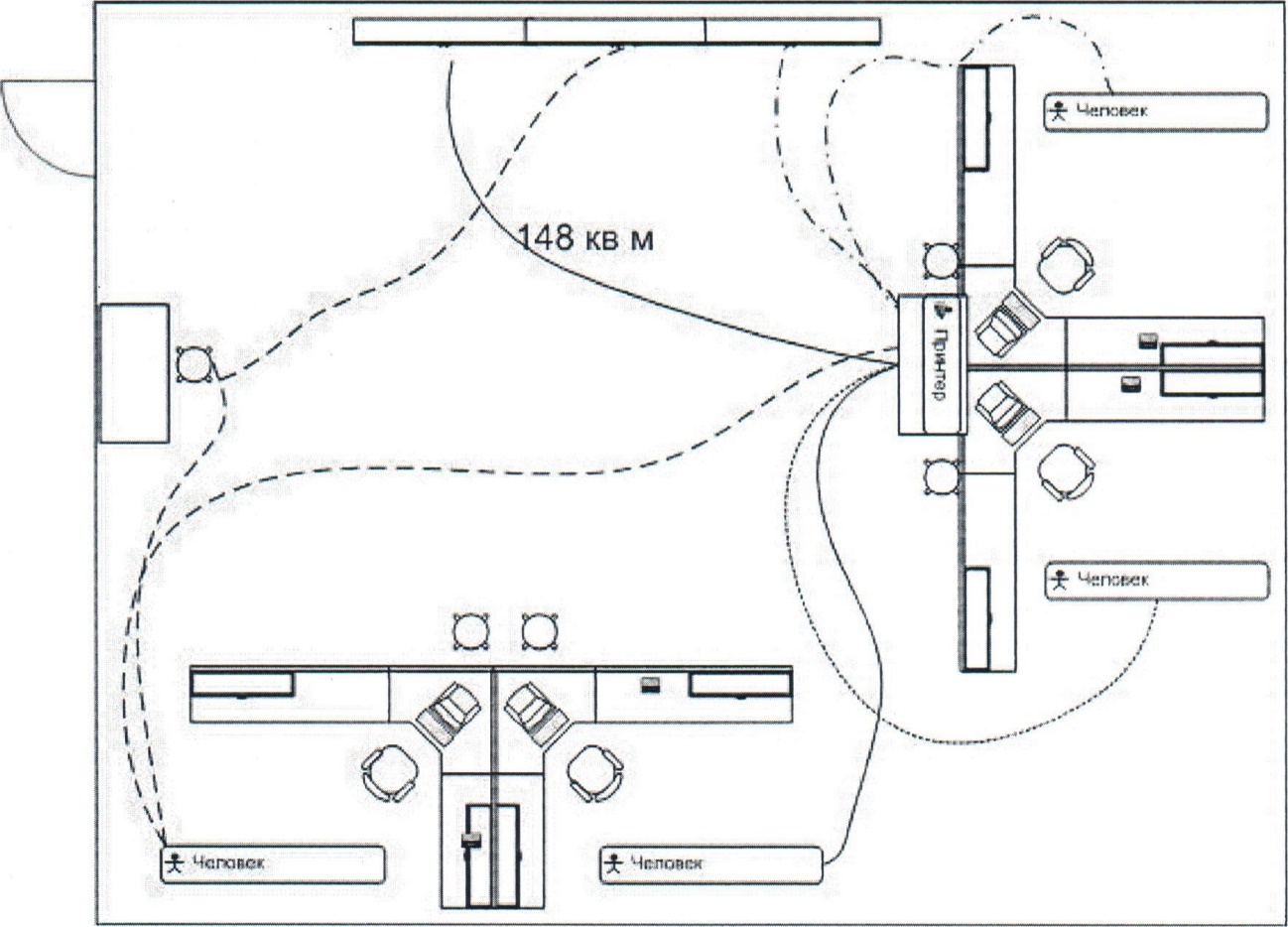 Пример цветовой лентыФорма идентификационной бирки ответственностиПример зонального размещения документов на экране монитора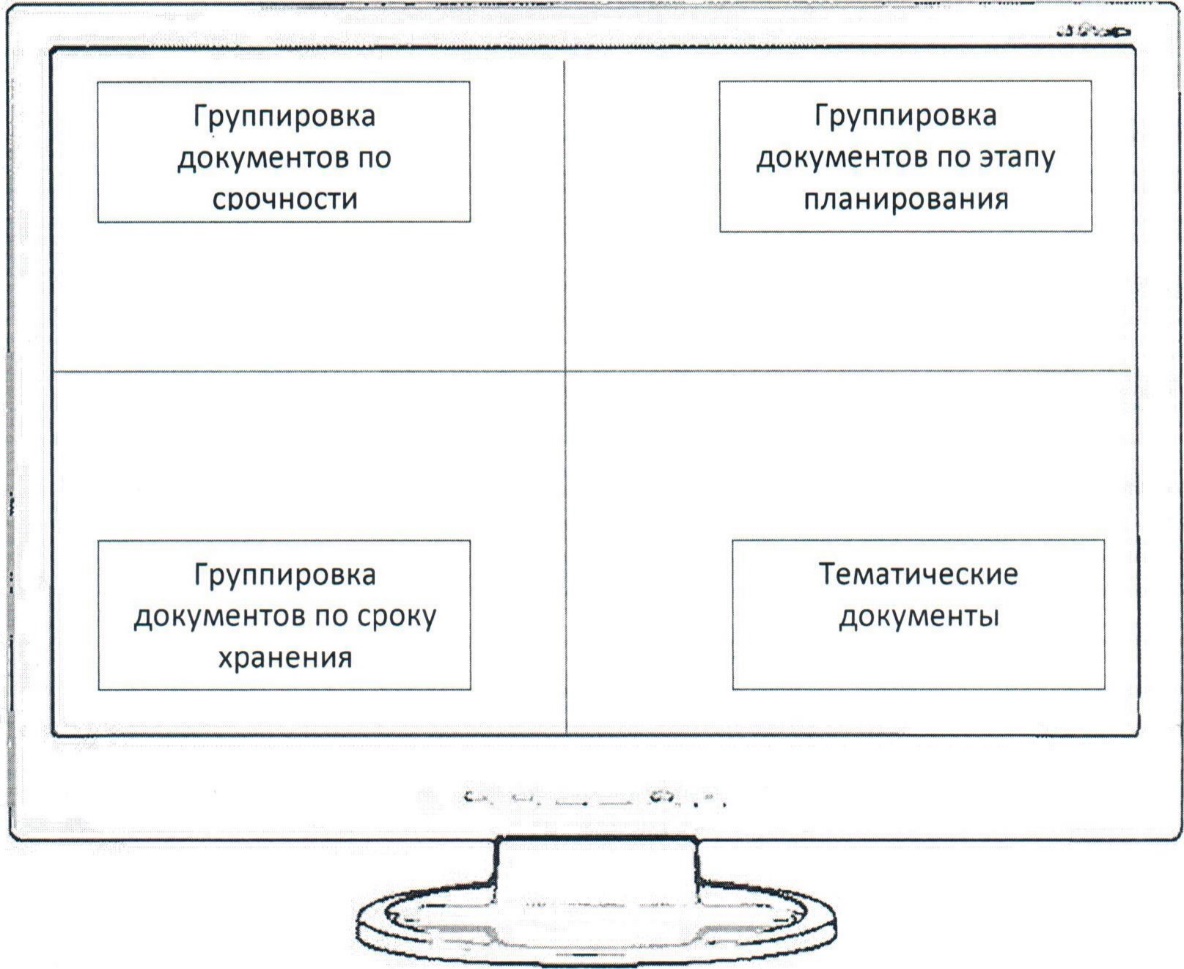 Критерии оценки поэтапного внедрения инструмента организации рабочего пространства (5С)	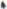 Пример графика внедрения инструмента организации рабочего пространстваЧУВАШСКАЯ РЕСПУБЛИКА ЧĂВАШ РЕСПУБЛИКИ АДМИНИСТРАЦИЯ ЯНТИКОВСКОГО МУНИЦИПАЛЬНОГО ОКРУГАРАСПОРЯЖЕНИЕ17.01.2024 № 04село ЯнтиковоТĂВАЙ МУНИЦИПАЛЛĂ ОКРУГĚНАДМИНИСТРАЦИЙĔХУШУ17.01.2024  04 № Тǎвай ялěПотапова Ирина Анатольевна- заместитель главы администрации Янтиковского муниципального округа-начальник отдела организационно-контрольной, кадровой работы и цифрового развития (председатель комиссии);Семенова Ирина Валерьевна- временно исполняющий обязанности заместителя главы администрации Янтиковского муниципального округа - начальника отдела образования и молодежной политики;Кириллова Оксана Алексеевна- заведующий сектором культуры, социального развития и архивного дела администрации Янтиковского муниципального округа;Краснов Николай Родионович- начальник отдела сельского хозяйства и экологии администрации Янтиковского муниципального округа;Петров Александр Юрьевич- начальник отдела строительства, дорожного хозяйства и ЖКХ Управления по благоустройству и развитию территорий администрации Янтиковского муниципального округа;Сергеева Людмила Николаевна- начальник отдела экономики, земельных и имущественных отношений администрации Янтиковского муниципального округа (секретарь рабочей группы).Петрову Татьяну Аркадьевну- заместителя начальника отдела организационно-контрольной, кадровой работы и цифрового развития.ФИО сотрудника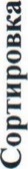 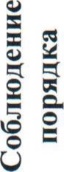 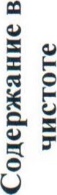 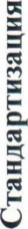 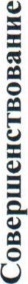 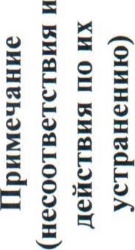 ОТВЕТСТВЕННЫЙ ЗА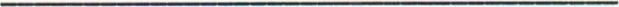 (предмет ответственности,Например, шкаф, полка и т.д)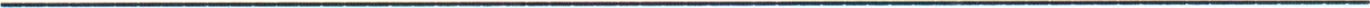 (ФИО, должность)Этапы №КритерийОценка (баллы)Оценка (баллы)Оценка (баллы)Удовлетвори -тельноЗ баллаХорошо(4 балла)Отлично(5 баллов)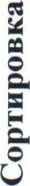 1Наличиенеиспользуемых предметов на рабочем местеБолее двухнеиспользуемых предметов находятся на рабочем местеОдин-Два неиспользуемый предмет находится на рабочем местеНеиспользуемые предметыотсутствуют на рабочем месте2Хранение личных вещейБолее двух личных вещей хранятся в не отведённом для этого местеНе более двух личных вещей хранятся в не отведённом для этого местеВсе личные хранятся вспециально отведенном месте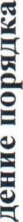 21Определены и организованы места хранения предметов. необходимых для данной работыБолее 5 предметов не имеют организованных мест хранения2-5 предметов не имеют организованных мест храненияОпределеныместа хранения всех предметов, необходимых для работы22Расположение	и способ	хранения предметов обеспечивает быстроту доставку и возвратаБолее 15 с необходимо на поиск и возврат любого предмета10 - 15 с необходимона поиск и возврат любого предметаМенее 10 с необходимо на поиск и возврат любого предмета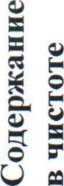 1Офисная техника и рабочее место содержится в чистотеЗагрязнения видны невооружённым глазомУборка проводится, но при тщательном осмотре обнаруживаются загрязненияСодержатся в чистоте, загрязнения отсутствуют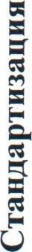 1Применениестандартов, инструкций и памяток, необходимых для выполняемых работСтандарты,инструкции, памятки отсутствуютСтандарты имеются в минимально необходимом количестве (стандарт рабочего места, стандарт уборки), но требуюткорректировки доработкиСтандартыимеются в необходимом количестве и используются в рабочем процессе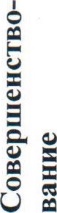 1Размещениестандартов, инструкций и памяток вблизи рабочих местСтандарты,инструкции и памятки размещены вне рабочих мест и трудно доступны для примененияСтандарты, инструкции и памятки размещены вне рабочих мест, но легкодоступны для примененияСтандарты,инструкции и памяткиразмещены на рабочих местахи легкодоступны для применения10096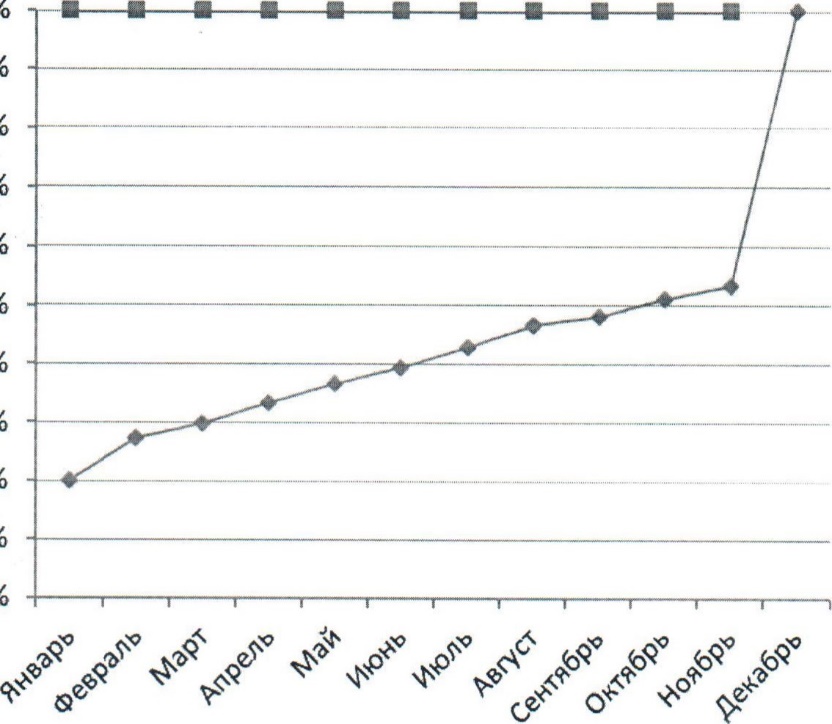 900/0800/07096600/050/6—•—Целевой показатель 40/0Текущий показатель30962096106096